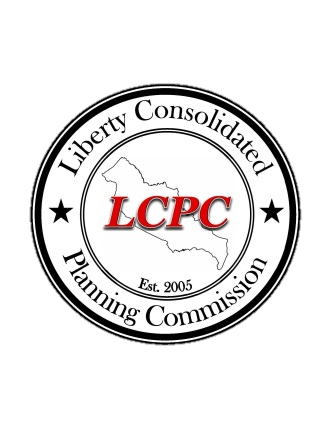                         Liberty Consolidated Planning Commission                   Agenda for AUGUST 18, 2015 The meeting begins at 4:30 p.m. in the Historic Courthouse, 100 Main Street, Hinesville, Courtroom, 2nd floor.Call to Order----------------------------------------------Jack Shuman, Chair Approval of Minutes-------------------------------------Jack Shuman, Chair Final Agenda ---------------------------------------------Jeff Ricketson, SecretaryOLD BUSINESS (PUBLIC HEARING OPEN)NEW BUSINESSConsent Agenda Items (None)2.2	Ordinances and Resolutions3.0 Rezoning Petitions and other zoning related petitionsLIBERTY	3.1  Type “B” Home Occupation 2015-031-LC.  A request by Lana Stanley, owner, for a pet service 	business at 1422 Lake Drive in Lake George was received.  Property is zoned R-2 (Two Family Residential 	District) and is further described as LCTM-Parcel 260B-137.						         HINESVILLE	3.2   Rezoning Petition 2015-032-H.  A petition by Charles A. Frasier, Sr. to rezone 0.073 acres (about 	3,182 sq ft) of land, more or less, from R-4 (Single-, Two Family Dwelling District) to D-D 	(Downtown Development District)  at 404/406 Tarver Street, further described as LCTM-Parcel 055D-063.						       FLEMINGTON	3.3  Rezoning Petition 2015-033-FL.  A petition by US Real Estate Professionals on behalf of the 	Heritage Bank, owner, to rezone 0.23 acres of land, more or less, from B-1 (Neighborhood 	Commercial) to B-2 	(General Commercial) for a health club at 1661-F E Oglethorpe Hwy, further 	described as LCTM-Parcel 	069B-019.	3.4  Rezoning Petition 2015-034-FL.  A petition by NSJ Properties LLC (LCTM-Parcel 069B-015), 	Homer L. Smith Estate (LCTM-Parcels 083A-034 and 083A-025), Johnny and Dewayne Reddish (LCTM-	Parcel 083A-026), to rezone a combined acreage of 10.5 acres of land, more or less, from R-1 (Single 	Family Residential District) to B-2 (General Commercial District) for a commercial development.CLOSE PUBLIC HEARING 4.0 Site Plans, Preliminary Plats & Final Plats	4.1 Final Plat.  Request by Dryden Enterprises for approval of the final plat of Hampton Ridge, 	phase II, in Walthourville consisting of 31 single family lots.4.2 Final Plat.  Request for final plat approval of the Hinesville Professional Center consisting of 9 commercial lots.5.0 Informational Item6.0	GENERAL PUBLIC COMMENTS	7.0       OTHER COMMISSION BUSINESS7.1 U	pdate on projectsParker’s at 15th Street and 196W, parking lot expansionHouse of Prayer expansion on Airport RoadGeovista main office on Hwy 84Liberty County Animal Shelter on Dorsey Road	7.2 Director’s Report 8.0	ADJOURN